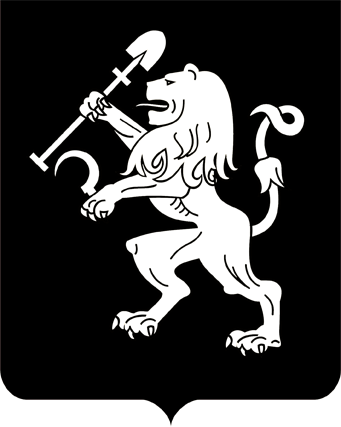 АДМИНИСТРАЦИЯ ГОРОДА КРАСНОЯРСКАПОСТАНОВЛЕНИЕО предоставлении Голубь О.В. разрешения на отклонение от предельных параметров разрешенного строительства, реконструкции объектов капитального строительстваВ соответствии с ч. 1, 6 ст. 40 Градостроительного кодекса Российской Федерации, п. 6 ст. 7 Правил землепользования и застройки  городского округа город Красноярск, утвержденных решением Красноярского городского Совета депутатов от 07.07.2015 № В-122, заключением о результатах публичных слушаний от 16.01.2020, рекомендацией комиссии по подготовке проекта Правил землепользования и застройки города Красноярска от 23.01.2020, руководствуясь ст. 41, 58, 59 Устава города Красноярска,ПОСТАНОВЛЯЮ:1. Предоставить Голубь Ольге Владимировне разрешение на отклонение от предельных параметров разрешенного строительства, реконструкции объектов капитального строительства в части уменьшения минимального расстояния от границ земельных участков в целях определения мест допустимого размещения зданий, строений, сооружений с видом разрешенного использования: для индивидуального жилого строительства (код – 2.1), с юго-западной  стороны – до 1 м (при нормативном не менее 3 м) на земельном участке с кадастровым номером 24:50:0100198:103, расположенном в территориальной зоне застройки индивидуальными жилыми домами (Ж-1) по адресу: г. Красноярск, Октябрьский район, жилой массив Плодово-ягодная станция, с целью размещения индивидуального жилого дома, учитывая  результаты публичных слушаний, соблюдение требований технических регламентов.2. Настоящее постановление опубликовать в газете «Городские новости» и разместить на официальном сайте администрации города.Глава города                                                                                 С.В. Еремин10.02.2020№ 73